О внесении изменений в муниципальную программу Североуральского городского округа «Развитие земельных отношений и градостроительная деятельность в Североуральском городском округе» на 2020 - 2025 годы», утвержденную постановлением Администрации Североуральского городского округа от 30.09.2019 № 998Руководствуясь решениями Думы Североуральского городского округа 
от 22.04.2015 № 33 «Об утверждении Положения о правовых актах Североуральского городского округа», от 25.06.2020 № 36 «О внесении изменений в Решение Думы Североуральского городского округа от 25.12.2020 № 70 «О бюджете Североуральского городского округа на 2020 год и плановый период 2021 и 2022 годов», постановлением Администрации Североуральского городского округа от 02.09.2013 № 1237 «Об утверждении Порядка формирования и реализации муниципальных программ Североуральского городского округа», Администрация Североуральского городского округаПОСТАНОВЛЯЕТ:1. Внести в муниципальную программу Североуральского городского округа «Развитие земельных отношений и градостроительная деятельность в Североуральском городском округе» на 2020 - 2025 годы, утвержденную постановлением Администрации Североуральского городского округа от 30.09.2019 № 998 (с изменениями, внесенными постановлением Администрации Североуральского городского округа от 03.03.2020 № 244), следующие изменения:1) в паспорте муниципальной программы строку «Объемы реализации муниципальной программы по годам реализации, тыс. рублей» изложить в следующей редакции:2) строку 16 Приложения № 1 к муниципальной программе изложить в следующей редакции:3) приложение № 2 к муниципальной программе изложить в новой редакции (прилагается).2. Опубликовать постановление на официальном сайте Администрации Североуральского городского округа.ГлаваСевероуральского городского округа                                             В. П. МатюшенкоПриложение к постановлению Администрации Североуральского городского округаот 10.08.2020 № 673Приложение № 2к муниципальной программе Североуральского городского округа «Развитие земельных отношений и градостроительная деятельность в Североуральском городском округе» на 2020 - 2025 годыПЛАН МЕРОПРИЯТИЙпо выполнению муниципальной программы Североуральского городского округа «Развитие земельных отношений и градостроительная деятельность в Североуральском городском округе» на 2020 - 2025 годы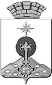 АДМИНИСТРАЦИЯ СЕВЕРОУРАЛЬСКОГО ГОРОДСКОГО ОКРУГА ПОСТАНОВЛЕНИЕАДМИНИСТРАЦИЯ СЕВЕРОУРАЛЬСКОГО ГОРОДСКОГО ОКРУГА ПОСТАНОВЛЕНИЕ10.08.2020                                                                                                         № 673                                                                                                        № 673г. Североуральскг. СевероуральскОбъемы реализации муниципальной программы по годам реализации, тыс. рублей  ВСЕГО: 16605,00000 тыс. рублей,в т. ч. из средств местного бюджета 14700,00000 тыс. руб., в т. ч. по годам реализации программы:в 2020 году – 1700,00000 тыс. руб.; в 2021 году – 1000,00000 тыс. руб.;в 2022 году – 1000,00000 тыс. руб.;в 2023 году – 3500,00000 тыс. руб.;в 2024 году – 2500,00000 тыс. руб.;в 2025 году – 5000,00000 тыс. руб.;в т. ч. из средств областного бюджета – 1905,00000 тыс. руб.; в т. ч. по годам реализации программы:в 2020 году – 1905,00000 тыс. руб.; в 2021 году – 0,00000 тыс. руб.;в 2022 году – 0,00000 тыс. руб.;в 2023 году – 0,00000 тыс. руб.;в 2024 году – 0,00000 тыс. руб.;в 2025 году – 0,00000 тыс. руб.;16Целевой показатель 6: Количество сформированных земельных участковединиц2016191929Земельный Кодекс РФ, Решение Думы Североуральского городского округа № 152 от 21 декабря 2012 года «Об утверждении Правил землепользования и застройки Североуральского городского округа», данные Единого государственного реестра недвижимости (ЕГРН)№ строкиНаименование мероприятия/ Источники расходов на финансированиеОбъем расходов на выполнение мероприятия за счет всех источников ресурсного обеспечения, тыс. руб.Объем расходов на выполнение мероприятия за счет всех источников ресурсного обеспечения, тыс. руб.Объем расходов на выполнение мероприятия за счет всех источников ресурсного обеспечения, тыс. руб.Объем расходов на выполнение мероприятия за счет всех источников ресурсного обеспечения, тыс. руб.Объем расходов на выполнение мероприятия за счет всех источников ресурсного обеспечения, тыс. руб.Объем расходов на выполнение мероприятия за счет всех источников ресурсного обеспечения, тыс. руб.Объем расходов на выполнение мероприятия за счет всех источников ресурсного обеспечения, тыс. руб.Номер строки целевых показателей, на достижение которых направлены мероприятия№ строкиНаименование мероприятия/ Источники расходов на финансированиеВсегопервый годвторой годтретий годчетвертый годпятый годшестой годНомер строки целевых показателей, на достижение которых направлены мероприятия1ВСЕГО по муниципальной программе, в том числе:16605,000003605,000001000,000001000,000003500,000002500,000005000,00000Х2Местный бюджет14700,000001700,000001000,000001000,000003500,000002500,000005000,00000Х3Областной бюджет1905,000001905,000000,000000,000000,000000,000000,00000Х4Капитальные вложения0,000000,000000,000000,000000,000000,000000,00000Х5Местный бюджет0,000000,000000,000000,000000,000000,000000,00000Х6Прочие нужды16605,000003605,000001000,000001000,000003500,000002500,000005000,00000Х7Местный бюджет14700,000001700,000001000,000001000,000003500,000002500,000005000,00000Х8Областной бюджет1905,000001905,000000,000000,000000,000000,000000,00000Х9Подпрограмма 1: «Подготовка документов территориального планирования, градостроительного зонирования и документации по планировке территории Североуральского городского округа»Подпрограмма 1: «Подготовка документов территориального планирования, градостроительного зонирования и документации по планировке территории Североуральского городского округа»Подпрограмма 1: «Подготовка документов территориального планирования, градостроительного зонирования и документации по планировке территории Североуральского городского округа»Подпрограмма 1: «Подготовка документов территориального планирования, градостроительного зонирования и документации по планировке территории Североуральского городского округа»Подпрограмма 1: «Подготовка документов территориального планирования, градостроительного зонирования и документации по планировке территории Североуральского городского округа»Подпрограмма 1: «Подготовка документов территориального планирования, градостроительного зонирования и документации по планировке территории Североуральского городского округа»Подпрограмма 1: «Подготовка документов территориального планирования, градостроительного зонирования и документации по планировке территории Североуральского городского округа»Подпрограмма 1: «Подготовка документов территориального планирования, градостроительного зонирования и документации по планировке территории Североуральского городского округа»Подпрограмма 1: «Подготовка документов территориального планирования, градостроительного зонирования и документации по планировке территории Североуральского городского округа»10Всего по подпрограмме 1, 12445,000003395,00000950,00000800,000002200,000001700,000003400,00000Х10в том числе:12445,000003395,00000950,00000800,000002200,000001700,000003400,00000Х11Местный бюджет10540,000001490,00000950,00000800,000002200,000001700,000003400,00000Х12Областной бюджет1905,000001905,000000,000000,000000,000000,000000,00000Х131.1. Капитальные вложения1.1. Капитальные вложения1.1. Капитальные вложения1.1. Капитальные вложения1.1. Капитальные вложения1.1. Капитальные вложения1.1. Капитальные вложения1.1. Капитальные вложения1.1. Капитальные вложения14Всего по направлению «Капитальные вложения»0,000000,000000,000000,000000,000000,000000,00000Х151.2. Прочие нужды1.2. Прочие нужды1.2. Прочие нужды1.2. Прочие нужды1.2. Прочие нужды1.2. Прочие нужды1.2. Прочие нужды1.2. Прочие нужды1.2. Прочие нужды16Всего по направлению «Прочие нужды», в том числе:12445,000003395,00000950,00000800,000002200,000001700,000003400,00000Х17Местный бюджет10540,000001490,00000950,00000800,000002200,000001700,000003400,00000Х18Областной бюджет1905,000001905,000000,000000,000000,000000,000000,00000Х19Мероприятие 1Разработка проектов планировки территории городского округа, всего,в том числе:3550,000000,00000750,00000500,00000900,00000400,000001000,00000Стр. 420Местный бюджет3550,000000,00000750,00000500,00000900,00000400,000001000,00000Стр. 421Областной бюджет0,000000,000000,000000,000000,000000,000000,00000Стр. 4Корректура проекта планировки в границах улиц 50 лет СУБРа-Павла Баянова – Каржавина- пойма р.Колонги (VI микрорайон), всего,в том числе250,000000,00000250,000000,000000,000000,000000,00000Стр. 4Местный бюджет250,000000,00000250,000000,000000,000000,000000,00000Стр. 4Областной бюджет0,000000,000000,000000,000000,000000,000000,00000Стр. 4Корректура проекта планировки микрорайона «Лиственичный Лог», всего,500,000000,000000,000000,00000500,000000,000000,00000Стр. 4в том числе500,000000,000000,000000,00000500,000000,000000,00000Стр. 4Местный бюджет500,000000,000000,000000,00000500,000000,000000,00000Стр. 4Областной бюджет0,000000,000000,000000,000000,000000,000000,00000Стр. 4Разработка проекта планировки коттеджной застройки в п. Третий Северный, всего,250,000000,00000250,000000,000000,000000,000000,00000Стр. 4в том числе250,000000,00000250,000000,000000,000000,000000,00000Стр. 4Местный бюджет250,000000,00000250,000000,000000,000000,000000,00000Стр. 4Областной бюджет0,000000,000000,000000,000000,000000,000000,00000Стр. 4Разработка проекта планировки квартала в границах улиц Калинина-Матросова (центральная часть) в п. Черемухово, всего,в том числе250,000000,00000250,000000,000000,000000,000000,00000Стр. 4Местный бюджет250,000000,00000250,000000,000000,000000,000000,00000Стр. 4Областной бюджет0,000000,000000,000000,000000,000000,000000,00000Стр. 4Корректура проекта планировки и межевания территории квартала в границах улиц Шахтерская-Ватутина-Буденного-Каржавина-Циолковского в городе Североуральске, всего,500,000000,000000,000000,000000,000000,00000500,00000Стр. 4в том числе500,000000,000000,000000,000000,000000,00000500,00000Стр. 4Местный бюджет500,000000,000000,000000,000000,000000,00000500,00000Стр. 4Областной бюджет0,000000,000000,000000,000000,000000,000000,00000Стр. 4Разработка проекта планировки квартала в границах улиц Октябрьская-Ленина-Ватутина в городе Североуральске, всего,в том числе500,000000,000000,00000500,000000,000000,000000,00000Стр. 4Местный бюджет500,000000,000000,00000500,000000,000000,000000,00000Стр. 4Областной бюджет0,000000,000000,000000,000000,000000,000000,00000Стр. 4Разработка проекта планировки квартала в границах улиц Маяковского-Молодежная-Павла Баянова-Каржавина, всего, в том числе400,000000,000000,000000,00000400,000000,000000,00000Стр. 4Местный бюджет400,000000,000000,000000,00000400,000000,000000,00000Стр. 4Областной бюджет0,000000,000000,000000,000000,000000,000000,00000Стр. 4Разработка проекта планировки квартала в границах улиц Белинского-Каржавина-Чайковского-Ленина, всего, в том числе400,000000,000000,000000,000000,00000400,000000,00000Стр. 4Местный бюджет400,000000,000000,000000,000000,00000400,000000,00000Стр. 4Областной бюджет0,000000,000000,000000,000000,000000,000000,00000Стр. 4Разработка проекта планировки микрорайона «Крутой Лог», всего, в том числе500,000000,000000,000000,000000,000000,00000500,00000Стр. 4Местный бюджет500,000000,000000,000000,000000,000000,00000500,00000Стр. 4Областной бюджет0,000000,000000,000000,000000,000000,000000,00000Стр. 422Мероприятие 2 Обеспечение сведениями геоинформационной системы, всего,в том числе:700,000000,000000,00000100,00000100,00000100,00000400,00000Стр. 623Местный бюджет700,000000,000000,00000100,00000100,00000100,00000400,00000Стр. 624Мероприятие 3Внесение изменений в документацию градостроительного зонирования и территориального планирования, всего,в том числе:5795,000003395,00000200,00000200,00000600,00000600,00000800,00000Стр. 8.25Местный бюджет3890,000001490,00000200,00000200,00000600,00000600,00000800,00000Стр. 8.26Областной бюджет1905,000001905,000000,000000,000000,000000,000000,00000Стр. 8.Внесение изменений и корректировка Генерального плана СГО, описание местоположения границ территориальных зон, внесение изменений и корректировка Правил землепользования и застройки СГО всего,в том числе5795,000003395,00000200,00000200,00000600,00000600,00000800,00000Стр. 8.Местный бюджет3890,000001490,00000200,00000200,00000600,00000600,00000800,00000Стр. 8.Областной бюджет1905,000001905,000000,000000,000000,000000,000000,00000Стр. 8.27Мероприятие 4Разработка архитектурных проектов, всего,в том числе:2400,000000,000000,000000,00000600,00000600,000001200,00000Стр. 1028Местный бюджет2400,000000,000000,000000,00000600,00000600,000001200,00000Стр. 1029Подпрограмма 2: «Создание системы кадастра Североуральского городского округа»Подпрограмма 2: «Создание системы кадастра Североуральского городского округа»Подпрограмма 2: «Создание системы кадастра Североуральского городского округа»Подпрограмма 2: «Создание системы кадастра Североуральского городского округа»Подпрограмма 2: «Создание системы кадастра Североуральского городского округа»Подпрограмма 2: «Создание системы кадастра Североуральского городского округа»Подпрограмма 2: «Создание системы кадастра Североуральского городского округа»Подпрограмма 2: «Создание системы кадастра Североуральского городского округа»Подпрограмма 2: «Создание системы кадастра Североуральского городского округа»30Всего по Подпрограмме 2, в том числе:2760,00000210,0000050,00000100,00000600,00000600,000001200,00000Х31Местный бюджет2760,00000210,0000050,00000100,00000600,00000600,000001200,00000Х32Областной бюджет0,000000,000000,000000,000000,000000,000000,00000Х332.1. Капитальные вложения2.1. Капитальные вложения2.1. Капитальные вложения2.1. Капитальные вложения2.1. Капитальные вложения2.1. Капитальные вложения2.1. Капитальные вложения2.1. Капитальные вложения2.1. Капитальные вложения34Всего по направлению «Капитальные вложения»0,000000,000000,000000,000000,000000,000000,00000Х352.2. Прочие нужды2.2. Прочие нужды2.2. Прочие нужды2.2. Прочие нужды2.2. Прочие нужды2.2. Прочие нужды2.2. Прочие нужды2.2. Прочие нужды2.2. Прочие нужды36Всего по направлению «Прочие нужды», в том числе:2760,00000210,0000050,00000100,00000600,00000600,000001200,00000Х37Местный бюджет2760,00000210,0000050,00000100,00000600,00000600,000001200,00000Х38Областной бюджет0,000000,000000,000000,000000,000000,000000,00000Х39Мероприятие 1Установление границ населенных пунктов Североуральского городского округа, всего,В том числе:138,0000088,0000050,000000,000000,000000,000000,00000Стр. 1440Местный бюджет138,0000088,0000050,000000,000000,000000,000000,00000Стр. 1441Областной бюджет0,000000,000000,000000,000000,000000,000000,00000Стр. 1442Мероприятие 2Формирование земельных участков на территории Североуральского городского округа, всего,в том числе:2622,00000122,000000,00000100,00000600,00000600,000001200,00000Стр. 1643Местный бюджет2622,00000122,000000,00000100,00000600,00000600,000001200,00000Стр. 16Формирование земельных участков с целью реализации Федерального закона № 93-ФЗ от 30.06.2006 г., всего,в том числе250,000000,000000,0000050,0000050,0000050,00000100,00000Стр. 16Местный бюджет250,000000,000000,0000050,0000050,0000050,00000100,00000Стр. 16Формирование земельных участков с целью реализации Закона Свердловской области № 18-ОЗ от 07.07.2004 г., всего,в том числе250,000000,000000,0000050,0000050,0000050,00000100,00000Стр. 16Местный бюджет250,000000,000000,0000050,0000050,0000050,00000100,00000Стр. 16Формирование земельных участков с целью реализации проектов планировки, а также земельных участков в рамках переселения граждан из ветхого и аварийного жилого фонда и строительства социально значимых объектов, всего,в том числе522,00000122,000000,000000,00000100,00000100,00000200,00000Стр. 16Местный бюджет522,00000122,000000,000000,00000100,00000100,00000200,00000Стр. 16Формирование земельных участков под объектами, находящимися в муниципальной собственности, всего,в том числе400,000000,000000,000000,00000100,00000100,00000200,00000Стр. 16Местный бюджет400,000000,000000,000000,00000100,00000100,00000200,00000Стр. 16Проведение комплексных кадастровых работ, всего,в том числе1200,000000,000000,000000,00000300,00000300,00000600,00000Стр. 16Местный бюджет1200,000000,000000,000000,00000300,00000300,00000600,00000Стр. 1644Подпрограмма 3: «Формирование земельных участков, занятых парками, скверами, водными объектами и иными территориями общего пользования»Подпрограмма 3: «Формирование земельных участков, занятых парками, скверами, водными объектами и иными территориями общего пользования»Подпрограмма 3: «Формирование земельных участков, занятых парками, скверами, водными объектами и иными территориями общего пользования»Подпрограмма 3: «Формирование земельных участков, занятых парками, скверами, водными объектами и иными территориями общего пользования»Подпрограмма 3: «Формирование земельных участков, занятых парками, скверами, водными объектами и иными территориями общего пользования»Подпрограмма 3: «Формирование земельных участков, занятых парками, скверами, водными объектами и иными территориями общего пользования»Подпрограмма 3: «Формирование земельных участков, занятых парками, скверами, водными объектами и иными территориями общего пользования»Подпрограмма 3: «Формирование земельных участков, занятых парками, скверами, водными объектами и иными территориями общего пользования»Подпрограмма 3: «Формирование земельных участков, занятых парками, скверами, водными объектами и иными территориями общего пользования»45Всего по Подпрограмме 3, всего,в том числе:1400,000000,000000,00000100,00000700,00000200,00000400,00000Х46Местный бюджет1400,000000,000000,00000100,00000700,00000200,00000400,00000Х473.1. Капитальные вложения3.1. Капитальные вложения3.1. Капитальные вложения3.1. Капитальные вложения3.1. Капитальные вложения3.1. Капитальные вложения3.1. Капитальные вложения3.1. Капитальные вложения3.1. Капитальные вложения48Всего по разделу «Капитальные вложения»0,000000,000000,000000,000000,000000,000000,00000Х493.2. Прочие нужды3.2. Прочие нужды3.2. Прочие нужды3.2. Прочие нужды3.2. Прочие нужды3.2. Прочие нужды3.2. Прочие нужды3.2. Прочие нужды3.2. Прочие нужды50Всего по направлению «Прочие нужды», в том числе:1400,000000,000000,00000100,00000700,00000200,00000400,00000Х51Местный бюджет1400,000000,000000,00000100,00000700,00000200,00000400,00000Х52Мероприятие 1Формирование земельных участков, занятых парками, скверами всего,в том числе:1400,000000,000000,00000100,00000700,00000200,00000400,00000Стр. 2053Местный бюджет1400,000000,000000,00000100,00000700,00000200,00000400,00000Стр. 20Межевание и постановка на кадастровый учет земельного участка под объект «Георгиевский парк», всего,в том числе100,000000,000000,000000,00000100,000000,000000,00000Стр. 20Местный бюджет100,000000,000000,000000,00000100,000000,000000,00000Стр. 20Межевание и постановка на кадастровый учет земельного участка под сквер напротив дома № 8 по улице Ленина в городе Североуральске, всего,в том числе50,000000,000000,000000,0000050,000000,000000,00000Стр. 20Местный бюджет50,000000,000000,000000,0000050,000000,000000,00000Стр. 20Межевание и постановка на кадастровый учет земельного участка под объект сквер «Солнечный остров» в п. Черемухово по ул. Калинина, всего,в том числе50,000000,000000,000000,0000050,000000,000000,00000Стр. 20Местный бюджет50,000000,000000,000000,0000050,000000,000000,00000Стр. 20Межевание и постановка на кадастровый учет земельного участка под объект – пляж Колонгинского водохранилища, всего,в том числе100,000000,000000,000000,00000100,000000,000000,00000Стр. 20Местный бюджет100,000000,000000,000000,00000100,000000,000000,00000Стр. 20Межевание и постановка на кадастровый учет земельного участка под объект – лиственничная аллея, всего,в том числе100,000000,000000,000000,00000100,000000,000000,00000Стр. 20Местный бюджет100,000000,000000,000000,00000100,000000,000000,00000Стр. 20Межевание и постановка на кадастровый учет земельного участка под объект – аллея по ул. Свердлова, всего,в том числе100,000000,000000,000000,00000100,000000,000000,00000Стр. 20Местный бюджет100,000000,000000,000000,00000100,000000,000000,00000Стр. 20Межевание и постановка на кадастровый учет земельных участка под объектами общего пользования, всего,в том числе900,000000,000000,00000100,00000200,00000200,00000400,00000Стр. 20Местный бюджет900,000000,000000,00000100,00000200,00000200,00000400,00000Стр. 20